				1 грудня 				Всесвітній День боротьби зі СНІДом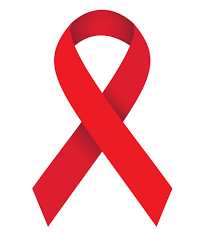 					Червону стрічку носять небайдужі		Здоров’я – одне з основних джерел радості, щасливого та повноцінного життя. Але поріг ХХІ століття людство переступило з низкою жахливих хвороб. Особливо небезпечні це ВІЛ і його кінцева стадія СНІД. Ця хвороба несе смертельну загрозу людству. Тому з метою формування в учнів знань про ВІЛ, вжиття  заходів зі зниження ризику інфікування, в гуртожитку ДНЗ «Ізюмський регіональний центр професійної освіти» були проведені заходи з нагоди Всесвітнього дня боротьби зі СНІДом. 	Під час конференції «За майбутнє без СНІДу» учні розповіли про таємниці вірусу імунодефіциту людини, шляхи та фактори передачі, правила уникнення ризику захворювання. Матеріал був насичений прикладами з життя молодих людей, листами опублікованими в соцмережах. Вихователь Терновська Т. І. звернула увагу учнів на умови проживання хворих на СНІД та роль держави у допомозі цим людям. 	 Особливу увагу учнів привернув продемонстрований фільм «Життя на повну силу».	Також в цей день до гуртожитку  завітали представники громадської організації «Наша допомога»,  яка з 1 січня 2018 року реалізує проект «Підлітки поза увагою». В невимушеній атмосфері були обговорені питання щодо покращення якості послуг у сфері ВІЛ/СНІД та можливості включення діагностики на ВІЛ-інфекцію за допомогою швидких тестів. 	Підсумком проведених заходів було  анонімне анкетування учнів «Що ти знаєш про ВІЛ та СНІД?»		ПАМ’ЯТАЙМО! Здоровий спосіб життя, чистота у взаєминах – найкращі методи профілактики СНІДу. 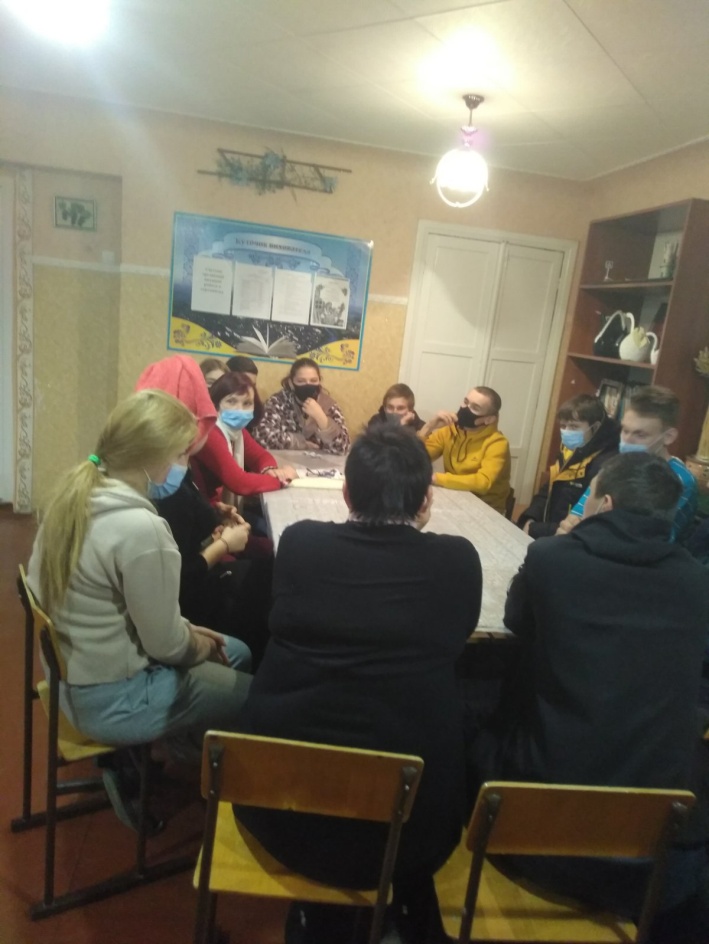 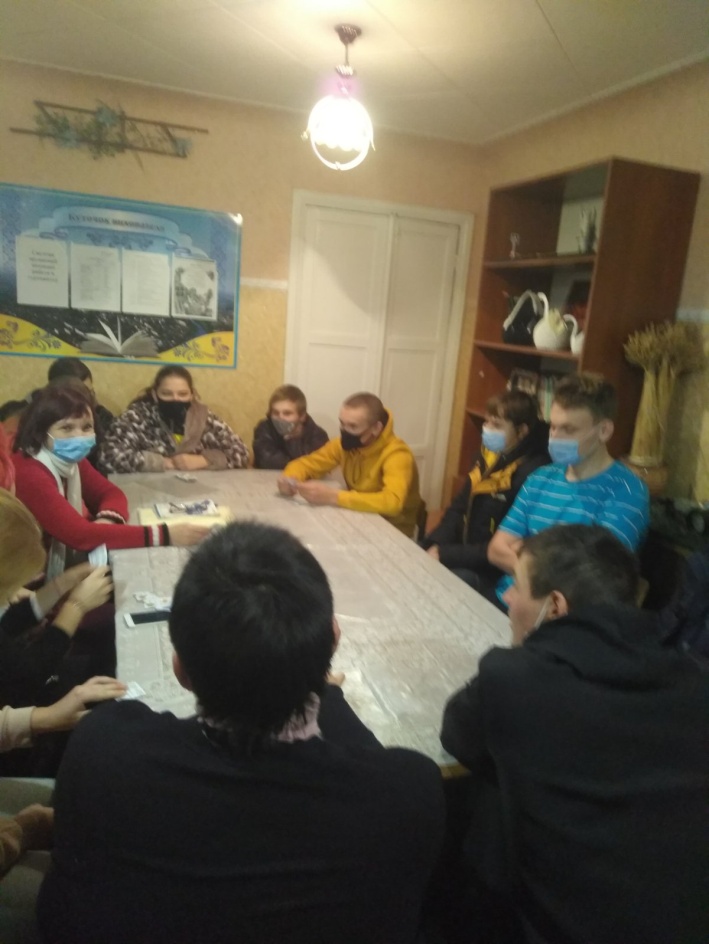 